ДРУЖКІВСЬКА МІСЬКА РАДАПРОТОКОЛпленарного засідання чотирнадцятої сесії  VII скликання №15Актова зала міської ради                                                                    28 вересня  2016 рокуВсього депутатів – 36Присутніх  -27 депутатівВідсутні – 9 депутатів			Кількість запрошених – 150  осіб            У роботі пленарного засідання чотирнадцятої сесії VII скликання приймають участь:  депутати обласної ради, заступники міського голови, члени виконавчого комітету, керівники управлінь міської ради, начальники відділів міської ради, керівники підприємств, установ, організацій міста, голови територіальних комітетів мікрорайонів, представники громадських організацій,  засобів масової інформації.           Пленарне засідання чотирнадцятої сесії VII  скликання відкриває та проводить  міський голова Гнатенко В.С.           Звучить Гімн України. Міський голова Гнатенко В.С. оголошує хвилину мовчання у зв’язку з 75-ми роковинами трагедії Бабиного Яру, так як у ці дні ми згадуємо про одну з найтрагічніших сторінок Голокосту - масове вбивство у Бабиному Яру, скоєне нацистами під час окупації  України - мирних жителів усіх національностей, військовополонених, учасників українського визвольного руху.           Для  організаційної роботи сесії обирається секретаріат у наступному складі: Головченко С.А., Горбаньова Т.В., Руденко С.М.        - лічильна комісія у кількості 3-х чоловік: Ченцова О.О., Самородов М.О., Ковилін Д.В..            Затверджується  запропонований порядок денний.         Затверджений регламент роботи пленарного засідання чотирнадцятої сесіїVII  скликання: доповідачам з основних питань - до 20 хвилин, для відповідей на питання до доповідачів  - до 10 хвилин, головам постійних комісій – до 10 хвилин, виступаючим – до 3 хвилин.  Засідання сесії провести протягом 1,5  годин .ПОРЯДОК ДЕННИЙ:До протоколу додаються:-  перелік рішень, прийнятих на пленарному засіданні чотирнадцятої сесії Дружківської міської ради  VII скликання;      -  лист присутності депутатів міської ради на пленарному засіданні чотирнадцятої сесії  Дружківської  міської  ради  VII скликання;порядок ведення пленарного засідання чотирнадцятої сесії Дружківської міської ради  VII скликання ;-    підсумки відкритого поіменного голосування (протокол лічильної комісії)Міський голова                                                                                             В.С.Гнатенко1Про підсумки  роботи  житлово-комунального господарства  щодо підготовки міста до роботи в осінньо-зимовий період 2016-2017 роківДоповідає Верещагін Р.О., заступник міського головиПро підсумки  роботи  житлово-комунального господарства  щодо підготовки міста до роботи в осінньо-зимовий період 2016-2017 роківДоповідає Верещагін Р.О., заступник міського голови2Про затвердження Програми  розвитку   позашкільної освіти  в м. Дружківка  на 2016-2020 рокиДоповідає  Лазебник С.А., начальник відділу   освітиПро затвердження Програми  розвитку   позашкільної освіти  в м. Дружківка  на 2016-2020 рокиДоповідає  Лазебник С.А., начальник відділу   освіти3Про внесення змін до рішення Дружківської  міської ради від 13.01.2016 № 7/4-9  «Про грошові  норми харчування в закладах освіти на 2016 рік та затвердження списків дітей» Доповідає  Кулик Т.І ., голова постійної комісії міської ради з питань освіти, культури, спорту та молоді Про внесення змін до рішення Дружківської  міської ради від 13.01.2016 № 7/4-9  «Про грошові  норми харчування в закладах освіти на 2016 рік та затвердження списків дітей» Доповідає  Кулик Т.І ., голова постійної комісії міської ради з питань освіти, культури, спорту та молоді 4Про надання згоди на передачу продуктів харчування з балансу комунальної лікувально-профілактичної установи «Дружківська міська лікарня №2» на баланс відділу освіти Дружківської міської ради Доповідає Небогатікова Г.Г., заступник голови  постійної комісії міської ради з питань охорони здоров’я, соціального  захисту населення та екологіїПро надання згоди на передачу продуктів харчування з балансу комунальної лікувально-профілактичної установи «Дружківська міська лікарня №2» на баланс відділу освіти Дружківської міської ради Доповідає Небогатікова Г.Г., заступник голови  постійної комісії міської ради з питань охорони здоров’я, соціального  захисту населення та екології5Про нагородження Почесною грамотою Дружківської міської радиПро нагородження Почесною грамотою Дружківської міської ради6Про  зміну власника, назви та затвердження Статуту  Комунального  закладу  «Бібліотека смт. Олексієво - Дружківки» Дружківської міської ради  у новій редакціїПро  зміну власника, назви та затвердження Статуту  Комунального  закладу  «Бібліотека смт. Олексієво - Дружківки» Дружківської міської ради  у новій редакції7Про  зміну власника, назви та затвердження Статуту  Комунального  закладу «Бібліотека смт. Райське»  Дружківської міської ради у новій редакціїПро  зміну власника, назви та затвердження Статуту  Комунального  закладу «Бібліотека смт. Райське»  Дружківської міської ради у новій редакції8Про затвердження Статуту  комунального закладу «Дружківська міська центральна бібліотека ім. Л.Українки» у новій редакціїПро затвердження Статуту  комунального закладу «Дружківська міська центральна бібліотека ім. Л.Українки» у новій редакції9Про  затвердження  Положення про міське фінансове управління Дружківської міської ради у новій редакціїПро  затвердження  Положення про міське фінансове управління Дружківської міської ради у новій редакції10Про затвердження Статуту комунального підприємства «Медіа-центр» Дружківської міської ради у новій редакціїПро затвердження Статуту комунального підприємства «Медіа-центр» Дружківської міської ради у новій редакції11Про затвердження Положення про Службу  у справах дітей  Дружківської міської ради у новій редакціїПро затвердження Положення про Службу  у справах дітей  Дружківської міської ради у новій редакції12Про затвердження Положення про Дружківський міський центр  соціальних  служб для сім'ї, дітей та молоді у новій редакції                    Про затвердження Положення про Дружківський міський центр  соціальних  служб для сім'ї, дітей та молоді у новій редакції                    13Про затвердження Положення про територіальний центр соціального обслуговування (надання соціальних послуг)  міста Дружківка  Донецької області в новій редакціїПро затвердження Положення про територіальний центр соціального обслуговування (надання соціальних послуг)  міста Дружківка  Донецької області в новій редакції14Про затвердження Положення про Центр обліку бездомних осіб та будинок нічного перебування м. Дружківки Донецької області в новій редакціїДоповідає Григоренко В.Б., голова постійної комісії міської ради з питань депутатської діяльності , законності та правопорядкуПро затвердження Положення про Центр обліку бездомних осіб та будинок нічного перебування м. Дружківки Донецької області в новій редакціїДоповідає Григоренко В.Б., голова постійної комісії міської ради з питань депутатської діяльності , законності та правопорядку15Про внесення змін до рішення міської ради від 23.12.2015 №7/3-1 « Про міський бюджет на 2016 рік»Про внесення змін до рішення міської ради від 23.12.2015 №7/3-1 « Про міський бюджет на 2016 рік»16Про внесення змін до рішення міської ради  від 24.02.2016 №7/6-14 «Про затвердження  Програми заохочення   відзнаками  Дружківської міської ради  на  2016 рік»Про внесення змін до рішення міської ради  від 24.02.2016 №7/6-14 «Про затвердження  Програми заохочення   відзнаками  Дружківської міської ради  на  2016 рік»17Про внесення змін до рішення міської ради від 16.10.2013 № 6/37-3 «Про затвердження міської Програми «Забезпечення житлом дітей-сиріт, дітей, позбавлених батьківського піклування, та осіб з їх числа на 2013 -2017 роки»  Доповідає  Підопригора В.О., голова постійної комісії міської ради з питань планування бюджету та фінансівПро внесення змін до рішення міської ради від 16.10.2013 № 6/37-3 «Про затвердження міської Програми «Забезпечення житлом дітей-сиріт, дітей, позбавлених батьківського піклування, та осіб з їх числа на 2013 -2017 роки»  Доповідає  Підопригора В.О., голова постійної комісії міської ради з питань планування бюджету та фінансів18Про передачу комунальному підприємству «Управління капітального будівництва» Дружківської міської ради  повноважень щодо визначення замовника (замовників) виконання робітПро передачу комунальному підприємству «Управління капітального будівництва» Дружківської міської ради  повноважень щодо визначення замовника (замовників) виконання робіт19Про перейменування в місті. Дружківка вулиці  Московська  на  вулицю  О. ТихогоПро перейменування в місті. Дружківка вулиці  Московська  на  вулицю  О. Тихого20Про надання дозволу на розроблення містобудівної документації - детального плану території, розташованої за адресою: м. Дружківка, вул. Вільямса, 1, для розміщення об’єкта торгівельного призначенняПро надання дозволу на розроблення містобудівної документації - детального плану території, розташованої за адресою: м. Дружківка, вул. Вільямса, 1, для розміщення об’єкта торгівельного призначення21Про надання дозволу на розроблення містобудівної документації - детального плану території, розташованої за адресою:  м. Дружківка, вул. Московська, 218, для реконструкції житлового будинку під магазин (об’єкт торгівлі)Про надання дозволу на розроблення містобудівної документації - детального плану території, розташованої за адресою:  м. Дружківка, вул. Московська, 218, для реконструкції житлового будинку під магазин (об’єкт торгівлі)22Про затвердження містобудівної документації, а саме: детального плану території Дружківського парку культури та відпочинку за адресою: вул. Соборна, м. ДружківкаПро затвердження містобудівної документації, а саме: детального плану території Дружківського парку культури та відпочинку за адресою: вул. Соборна, м. Дружківка23Про надання дозволу на розроблення проектів землеустрою щодо відведення земельних ділянок у приватну власність шляхом безоплатної передачі для будівництва і обслуговування жилого будинку, господарських будівель і споруд (присадибна ділянка)Про надання дозволу на розроблення проектів землеустрою щодо відведення земельних ділянок у приватну власність шляхом безоплатної передачі для будівництва і обслуговування жилого будинку, господарських будівель і споруд (присадибна ділянка)24Про надання дозволу на складання технічних документацій із землеустрою щодо  інвентаризації земель житлової та громадської забудови комунальної власності Дружківської міської ради для будівництва і обслуговування жилого будинку господарських будівель і споруд (присадибна ділянка) Про надання дозволу на складання технічних документацій із землеустрою щодо  інвентаризації земель житлової та громадської забудови комунальної власності Дружківської міської ради для будівництва і обслуговування жилого будинку господарських будівель і споруд (присадибна ділянка) 25Про затвердження технічної документації із землеустрою та надання у приватну власність шляхом безоплатної передачі земельних ділянок для будівництва і обслуговування жилого будинку, господарських будівель і споруд (присадибна ділянка) громадянам Про затвердження технічної документації із землеустрою та надання у приватну власність шляхом безоплатної передачі земельних ділянок для будівництва і обслуговування жилого будинку, господарських будівель і споруд (присадибна ділянка) громадянам 26Про затвердження проектів землеустрою та надання у приватну власність шляхом безоплатної передачі земельних ділянок для будівництва і обслуговування жилого будинку, господарських будівель і споруд (присадибна ділянка) громадянам Про затвердження проектів землеустрою та надання у приватну власність шляхом безоплатної передачі земельних ділянок для будівництва і обслуговування жилого будинку, господарських будівель і споруд (присадибна ділянка) громадянам 27Про надання дозволу Дружківській загальноосвітній школі І-ІІІ ступенів №17 Дружківської міської ради Донецької області на розроблення проекту землеустрою щодо відведення земельної ділянки у постійне користування для обслуговування та експлуатації будівлі школи, допоміжних будівель та споруд за адресою:м. Дружківка, вул. Козацька, буд. 86 Про надання дозволу Дружківській загальноосвітній школі І-ІІІ ступенів №17 Дружківської міської ради Донецької області на розроблення проекту землеустрою щодо відведення земельної ділянки у постійне користування для обслуговування та експлуатації будівлі школи, допоміжних будівель та споруд за адресою:м. Дружківка, вул. Козацька, буд. 86 28Про надання дозволу Дружківській гімназії «Інтелект» Дружківської міської ради Донецької області на розроблення проекту землеустрою щодо відведення земельної ділянки у постійне користування для обслуговування та експлуатації будівлі гімназії, допоміжних будівель та споруд за адресою: м. Дружківка, вул. Космонавтів, буд. 16 Про надання дозволу Дружківській гімназії «Інтелект» Дружківської міської ради Донецької області на розроблення проекту землеустрою щодо відведення земельної ділянки у постійне користування для обслуговування та експлуатації будівлі гімназії, допоміжних будівель та споруд за адресою: м. Дружківка, вул. Космонавтів, буд. 16 29Про проведення інвентаризації земель під об’єктом нерухомого майна, а саме: будівлею кочегарки за адресою: м. Дружківка, вул. Машинобудівників,  буд.64 Г Про проведення інвентаризації земель під об’єктом нерухомого майна, а саме: будівлею кочегарки за адресою: м. Дружківка, вул. Машинобудівників,  буд.64 Г 30Про проведення інвентаризації земель під об’єктом нерухомого майна, а саме: будівлею господарчого корпусу за адресою: м.Дружківка, вул. Машинобудівників,     буд.64 Д Про проведення інвентаризації земель під об’єктом нерухомого майна, а саме: будівлею господарчого корпусу за адресою: м.Дружківка, вул. Машинобудівників,     буд.64 Д 31Про проведення інвентаризації земель під об’єктом нерухомого майна, а саме: будівлею господарчого корпусу за адресою: м. Дружківка, вул. Машинобудівників,     буд.64 «З»  Про проведення інвентаризації земель під об’єктом нерухомого майна, а саме: будівлею господарчого корпусу за адресою: м. Дружківка, вул. Машинобудівників,     буд.64 «З»  32Про проведення інвентаризації земель під об’єктом нерухомого майна, а саме: будівлею гаражу за адресою: м. Дружківка, вул. Машинобудівників, буд.64И Про проведення інвентаризації земель під об’єктом нерухомого майна, а саме: будівлею гаражу за адресою: м. Дружківка, вул. Машинобудівників, буд.64И 33Про вилучення з користування  фізичної  особи – підприємця  Гладких К.І.  частки земельної ділянки для обслуговування та експлуатації вбудованого приміщення  магазину промислової групи товарів за адресою: м.Дружківка,   вул. Енгельса Ф, 70/1Про вилучення з користування  фізичної  особи – підприємця  Гладких К.І.  частки земельної ділянки для обслуговування та експлуатації вбудованого приміщення  магазину промислової групи товарів за адресою: м.Дружківка,   вул. Енгельса Ф, 70/134Про внесення змін до рішення Дружківської міської ради    від  31.08.2016  № 7/13-16 Доповідає Мелікбегян А.Н., голова постійної комісії міської ради з питань земельних відносин,  житлово-комунального господарства та будівництва   Про внесення змін до рішення Дружківської міської ради    від  31.08.2016  № 7/13-16 Доповідає Мелікбегян А.Н., голова постійної комісії міської ради з питань земельних відносин,  житлово-комунального господарства та будівництва   1СЛУХАЛИ:Про підсумки  роботи  житлово-комунального господарства  щодо підготовки міста до роботи в осінньо-зимовий період 2016-2017 роківДоповідач:Верещагін Р.О., заступник міського головиВИСТУПИЛИ:Самородов М.О. з пропозицією заготувати посипний матеріал вздовж доріг у проблемних місцях, щоб водії могли самі собі надати допомогу під час ожеледі, з запитанням : наскільки ефективна практика встановлення міні-котелен, наскільки можливо це зробити по вул. Космонавтів, 41, Енгельса Ф., 85?Пахомова О.В.: про прибирання дерева в аварійному стані та ремонт дороги у мікрорайоні «Молоково».Каліберда М.І.: про ремонт дороги по вулиці Центральна (Ілліча) в смт. Олексієво-Дружківка та вулиці Паризької Комуни.Фіалко Є.В.:для чого по вулиці Космонавтів нанесена розмітка?ВИРІШИЛИ:Підсумки голосування: за – 28, проти-немає , утрим.-немає.Рішення № 7/14-1 прийнято  (додається).2СЛУХАЛИ:Про затвердження Програми  розвитку   позашкільної освіти  в м. Дружківка  на 2016-2020 рокиДоповідач:Лазебник С.А., начальник відділу   освітиВИРІШИЛИ:Підсумки голосування: за – 28, проти-немає , утрим.- немаєРішення № 7/14-2  прийнято (додається).3СЛУХАЛИ: Про внесення змін до рішення Дружківської  міської ради від 13.01.2016 № 7/4-9  «Про грошові  норми харчування в закладах освіти на 2016 рік та затвердження списків дітей»Доповідач:   Кулик Т.І ., голова постійної комісії міської ради з питань освіти,   культури, спорту та молодіВИРІШИЛИ:Підсумки голосування: за – 28, проти-немає , утрим.-немає.Рішення № 7/14-3 прийнято  (додається).4СЛУХАЛИ: Про надання згоди на передачу продуктів харчування з балансу комунальної лікувально-профілактичної установи «Дружківська міська лікарня №2» на баланс відділу освіти Дружківської міської ради Доповідач:   Небогатікова Г.Г., заступник голови  постійної комісії міської ради з   питань охорони здоров’я, соціального  захисту населення та екологіїВИРІШИЛИ:Підсумки голосування: за – 28, проти-немає , утрим.- немає, Рішення № 7/14 -4 прийнято  (додається).5СЛУХАЛИ: Про нагородження Почесною грамотою Дружківської міської радиДоповідач:Григоренко В.Б., голова постійної комісії міської ради з питань   депутатської  діяльності , законності та правопорядкуВИРІШИЛИ:Підсумки голосування: за – 28, проти-немає , утрим.- немає.Рішення № 7/14 - 5 прийнято  (додається).6СЛУХАЛИ: Про  зміну власника, назви та затвердження Статуту  Комунального  закладу  «Бібліотека смт. Олексієво - Дружківки» Дружківської міської ради  у новій редакціїДоповідач:Григоренко В.Б., голова постійної комісії міської ради з питань депутатської  діяльності , законності та правопорядкуВИРІШИЛИ:Підсумки голосування: за – 28, проти-немає , утрим.- немає.Рішення № 7/14- 6 прийнято  (додається).7СЛУХАЛИ: Про  зміну власника, назви та затвердження Статуту  Комунального  закладу «Бібліотека смт. Райське»  Дружківської міської ради у новій редакціїДоповідач:Григоренко В.Б., голова постійної комісії міської ради з питаньдепутатської  діяльності , законності та правопорядкуВИРІШИЛИ:Підсумки голосування: за – 28, проти-немає , утрим.-немає.Рішення № 7/14-7 прийнято  (додається).8СЛУХАЛИ: Про затвердження Статуту  комунального закладу «Дружківська міська центральна бібліотека ім. Л.Українки» у новій редакціїДоповідач:Григоренко В.Б., голова постійної комісії міської ради з питаньдепутатської  діяльності , законності та правопорядкуВИРІШИЛИ:Підсумки голосування: за – 28, проти-немає , утрим.-немає.Рішення № 7/14- 8 прийнято  (додається).9СЛУХАЛИ: Про  затвердження  Положення про міське фінансове управління Дружківської міської ради у новій редакціїДоповідач:Григоренко В.Б., голова постійної комісії міської ради з питаньдепутатської  діяльності , законності та правопорядкуВИРІШИЛИ:Підсумки голосування : за – 28, проти-немає , утрим.-немає.  Рішення № 7/14- 9 прийнято  (додається).10СЛУХАЛИ: Про затвердження Статуту комунального підприємства «Медіа-центр» Дружківської міської ради у новій редакціїДоповідач:Григоренко В.Б., голова постійної комісії міської ради з питаньдепутатської  діяльності , законності та правопорядкуВИРІШИЛИ:Підсумки голосування: за – 28, проти-немає , утрим.-немає.Рішення № 7/14-10 прийнято  (додається).11СЛУХАЛИ: Про затвердження Положення про Службу  у справах дітей  Дружківської міської ради у новій редакціїДоповідач:Григоренко В.Б., голова постійної комісії міської ради з питаньдепутатської  діяльності , законності та правопорядкуВИРІШИЛИ:Підсумки голосування: за – 28, проти-немає , утрим.-немає.Рішення № 7/14-11 прийнято  (додається).12СЛУХАЛИ: Про затвердження Положення про Дружківський міський центр  соціальних  служб для сім'ї, дітей та молоді у новій редакції                    Доповідач:Григоренко В.Б., голова постійної комісії міської ради з питаньдепутатської  діяльності , законності та правопорядкуВИРІШИЛИ:Підсумки голосування: за – 28, проти-немає , утрим.-немає.Рішення № 7/14-12 прийнято  (додається).13СЛУХАЛИ: Про затвердження Положення про територіальний центр соціального обслуговування (надання соціальних послуг)  міста Дружківка  Донецької області в новій редакціїВИСТУПИЛИ:Ченцова О.О. заявила про відмову від голосування у зв’язку з можливим конфліктом інтересівДоповідач:Григоренко В.Б., голова постійної комісії міської ради з питаньдепутатської  діяльності , законності та правопорядкуВИРІШИЛИ:Підсумки голосування: за – 27, проти-немає , утрим.-немає.Не голосували: 1Рішення № 7/14-13 прийнято  (додається).14СЛУХАЛИ: Про затвердження Положення про Центр обліку бездомних осіб та будинок нічного перебування м. Дружківки Донецької області в новій редакціїДоповідач:Григоренко В.Б., голова постійної комісії міської ради з питаньдепутатської  діяльності , законності та правопорядкуВИСТУПИЛИ:Григоренко В.Б., заявив про відмову від голосування у зв’язку з можливим конфліктом інтересівВИРІШИЛИ:Підсумки голосування: за – 27, проти-немає , утрим.-немає, Не голосували: 1Рішення № 7/14- 14  прийнято  (додається).15СЛУХАЛИ: Про внесення змін до рішення міської ради від 23.12.2015 №7/3-1 « Про міський бюджет на 2016 рік»Доповідач:Коротун С.Я., заступник голови постійної комісії міської ради з питань планування бюджету та фінансівДемонстрація відеоматеріалу про організацію електронного поіменного голосування депутатами міської ради. ВИРІШИЛИ:Підсумки голосування: за – 28, проти-немає , утрим.-немає, Рішення № 7/14-15 прийнято  (додається).16СЛУХАЛИ: Про внесення змін до рішення міської ради  від 24.02.2016 №7/6-14 «Про затвердження  Програми заохочення   відзнаками  Дружківської міської ради  на  2016 рік»Доповідач:Коротун С.Я., заступник голови постійної комісії міської ради з питань планування бюджету та фінансівВИРІШИЛИ:Підсумки голосування: за – 28,  проти-немає , утрим.-немає.Рішення № 7/14-16 прийнято  (додається).17СЛУХАЛИ: Про внесення змін до рішення міської ради від 16.10.2013 № 6/37-3 «Про затвердження міської Програми «Забезпечення житлом дітей-сиріт, дітей, позбавлених батьківського піклування, та осіб з їх числа на 2013 -2017 роки»  Доповідач:Коротун С.Я., заступник голови постійної комісії міської ради з питань планування бюджету та фінансівВИРІШИЛИ:Підсумки голосування: за – 28, проти-немає , утрим.-немає.Рішення № 7/14- 17 прийнято  (додається).18СЛУХАЛИ: Про передачу комунальному підприємству «Управління капітального будівництва» Дружківської міської ради  повноважень щодо визначення замовника (замовників) виконання робітДоповідач:Мелікбегян А.Н., голова постійної комісії міської ради з питаньземельних відносин,  житлово-комунального господарства табудівництва   ВИРІШИЛИ:Підсумки голосування: за – 28, проти-немає , утрим.-немає.Рішення № 7/14-18 прийнято  (додається).19СЛУХАЛИ: Про перейменування в місті. Дружківка вулиці  Московська  на  вулицю  О. ТихогоДоповідач:Мелікбегян А.Н., голова постійної комісії міської ради з питаньземельних відносин,  житлово-комунального господарства табудівництва   ВИРІШИЛИ:Підсумки голосування: за – 23, проти-4 , утрим.- 1.Рішення № 7/14- 19 прийнято  (додається).20СЛУХАЛИ: Про надання дозволу на розроблення містобудівної документації - детального плану території, розташованої за адресою: м. Дружківка, вул. Вільямса, 1, для розміщення об’єкта торгівельного призначенняДоповідач:Мелікбегян А.Н., голова постійної комісії міської ради з питаньземельних відносин,  житлово-комунального господарства табудівництва   ВИРІШИЛИ:Підсумки голосування: за – 28, проти-немає , утрим.-немає.Рішення № 7/14- 20 прийнято  (додається).21СЛУХАЛИ: Про надання дозволу на розроблення містобудівної документації - детального плану території, розташованої за адресою:  м. Дружківка, вул. Московська, 218, для реконструкції житлового будинку під магазин (об’єкт торгівлі)Доповідач:Мелікбегян А.Н., голова постійної комісії міської ради з питаньземельних відносин,  житлово-комунального господарства табудівництва   ВИРІШИЛИ:Підсумки голосування: за – 28, проти-немає , утрим.-немає.Рішення № 7/14-21 прийнято  (додається).22СЛУХАЛИ: Про затвердження містобудівної документації, а саме: детального плану території Дружківського парку культури та відпочинку за адресою: вул. Соборна, м. ДружківкаДоповідач:Мелікбегян А.Н., голова постійної комісії міської ради з питаньземельних відносин,  житлово-комунального господарства табудівництва   ВИСТУПИЛИ:Сівоплясова І.В. з демонстрацією слайдової  програми  щододетального плану території Дружківського парку культури та відпочинкуВИРІШИЛИ:Підсумки голосування: за – 28, проти-немає , утрим.-немає.Рішення № 7/14-22 прийнято  (додається).23СЛУХАЛИ: Про надання дозволу на розроблення проектів землеустрою щодо відведення земельних ділянок у приватну власність шляхом безоплатної передачі для будівництва і обслуговування жилого будинку, господарських будівель і споруд (присадибна ділянка)Доповідач:Мелікбегян А.Н., голова постійної комісії міської ради з питаньземельних відносин,  житлово-комунального господарства табудівництва   ВИРІШИЛИ:Підсумки голосування: за – 28, проти-немає , утрим.-немає.Рішення № 7/14- 23 прийнято  (додається)24СЛУХАЛИ: Про надання дозволу на складання технічних документацій із землеустрою щодо  інвентаризації земель житлової та громадської забудови комунальної власності Дружківської міської ради для будівництва і обслуговування жилого будинку, господарських будівель і споруд (присадибна ділянка)Доповідач:Мелікбегян А.Н., голова постійної комісії міської ради з питаньземельних відносин,  житлово-комунального господарства табудівництва   ВИРІШИЛИ:Підсумки голосування: за – 28, проти-немає , утрим.-немає.Рішення № 7/14- 24 прийнято  (додається).25СЛУХАЛИ: Про затвердження технічної документації із землеустрою та надання у приватну власність шляхом безоплатної передачі земельних ділянок для будівництва і обслуговування жилого будинку, господарських будівель і споруд (присадибна ділянка) громадянамДоповідач:Мелікбегян А.Н., голова постійної комісії міської ради з питаньземельних відносин,  житлово-комунального господарства табудівництва   ВИРІШИЛИ:Підсумки голосування: за – 28, проти-немає , утрим.-немає.Рішення № 7/14-25 прийнято  (додається).26СЛУХАЛИ: Про затвердження проектів землеустрою та надання у приватну власність шляхом безоплатної передачі земельних ділянок для будівництва і обслуговування жилого будинку, господарських будівель і споруд (присадибна ділянка) громадянамДоповідач:Мелікбегян А.Н., голова постійної комісії міської ради з питаньземельних відносин,  житлово-комунального господарства табудівництва   ВИРІШИЛИ:Підсумки голосування: за – 28, проти-немає , утрим.-немає.Рішення № 7/14-26 прийнято  (додається).27СЛУХАЛИ: Про надання дозволу Дружківській загальноосвітній школі І-ІІІ ступенів №17 Дружківської міської ради Донецької області на розроблення проекту землеустрою щодо відведення земельної ділянки у постійне користування для обслуговування та експлуатації будівлі школи, допоміжних будівель та споруд за адресою:м. Дружківка, вул. Козацька, буд. 86Доповідач:Мелікбегян А.Н., голова постійної комісії міської ради з питаньземельних відносин,  житлово-комунального господарства табудівництва   ВИРІШИЛИ:Підсумки голосування: за – 28, проти-немає , утрим.-немає.Рішення № 7/14- 27 прийнято  (додається).28СЛУХАЛИ: Про надання дозволу Дружківській гімназії «Інтелект» Дружківської міської ради Донецької області на розроблення проекту землеустрою щодо відведення земельної ділянки у постійне користування для обслуговування та експлуатації будівлі гімназії, допоміжних будівель та споруд за адресою: м. Дружківка, вул. Космонавтів, буд. 16 Доповідач:Мелікбегян А.Н., голова постійної комісії міської ради з питаньземельних відносин,  житлово-комунального господарства табудівництва   ВИРІШИЛИ:Підсумки голосування: за – 28, проти-немає , утрим.-немає.Рішення № 7/14- 28 прийнято  (додається).29СЛУХАЛИ:    Про проведення інвентаризації земель під об’єктом нерухомого майна,    а саме: будівлею кочегарки за адресою: м. Дружківка,    вул. Машинобудівників,  буд.64 ГДоповідач:Мелікбегян А.Н., голова постійної комісії міської ради з питаньземельних відносин,  житлово-комунального господарства табудівництва  ВИРІШИЛИ:Підсумки голосування: за – 28, проти-немає , утрим.-немає.Рішення № 7/13- 29 прийнято  (додається).30СЛУХАЛИ: Про проведення інвентаризації земель під об’єктом нерухомого майна, а саме: будівлею господарчого корпусу за адресою: м.Дружківка, вул. Машинобудівників,     буд.64 Д Доповідач:Мелікбегян А.Н., голова постійної комісії міської ради з питаньземельних відносин,  житлово-комунального господарства табудівництва  ВИРІШИЛИ:Підсумки голосування : за – 28, проти-немає , утрим.-немає.Рішення № 7/14- 30 прийнято  (додається).31СЛУХАЛИ: Про проведення інвентаризації земель під об’єктом нерухомого майна, а саме: будівлею господарчого корпусу за адресою: м. Дружківка, вул. Машинобудівників,     буд.64 «З»  Доповідач:Мелікбегян А.Н., голова постійної комісії міської ради з питаньземельних відносин,  житлово-комунального господарства табудівництва  ВИРІШИЛИ:Підсумки голосування : за – 28, проти-немає , утрим.-немає.Рішення № 7/14- 31 прийнято  (додається).32СЛУХАЛИ: Про проведення інвентаризації земель під об’єктом нерухомого майна, а саме: будівлею гаражу за адресою: м.Дружківка, вул. Машинобудівників, буд.64ИДоповідач:Мелікбегян А.Н., голова постійної комісії міської ради з питаньземельних відносин,  житлово-комунального господарства табудівництва  ВИРІШИЛИ:Підсумки голосування : за – 28, проти-немає , утрим.-немає.Рішення № 7/14- 32 прийнято  (додається).33СЛУХАЛИ: Про вилучення з користування  фізичної  особи – підприємця  Гладких К.І.  частки земельної ділянки для обслуговування та експлуатації вбудованого приміщення  магазину промислової групи товарів за адресою: м.Дружківка,   вул. Енгельса Ф, 70/1Доповідач:Мелікбегян А.Н., голова постійної комісії міської ради з питаньземельних відносин,  житлово-комунального господарства табудівництва  ВИРІШИЛИ:Підсумки голосування : за – 28, проти-немає , утрим.-немає.Рішення № 7/14- 33 прийнято  (додається).34СЛУХАЛИ: Про внесення змін до рішення Дружківської міської ради від  31.08.2016  № 7/13-16 Доповідач:Мелікбегян А.Н., голова постійної комісії міської ради з питаньземельних відносин,  житлово-комунального господарства табудівництва  ВИРІШИЛИ:Підсумки голосування : за – 28, проти-немає , утрим.-немає.Рішення № 7/14- 34 прийнято  (додається).31СЛУХАЛИ: Різне. Про те, що надійшли листи від регіональної філії «Донецька залізниця» ПАТ «Укрзалізниця» про укладення договорів на компенсацію пільгового проїзду окремих категорій громадян між  регіональною філією «Донецька залізниця» та УСЗН Дружківської міської ради та передбачення коштів у місцевому бюджеті на відшкодування пільгового проїзду, а також розгляд питання можливості надання пільги щодо оподаткування на землю.Доповідач:Ткаченко А.І., начальник залізнодорожного вокзалу м.ДружківкаВИСТУПИЛИ:Небогатікова Г.Г. : наскільки мені відомо, дуже давно було прийняте рішення про те, що Краснолиманська дільниця залізної дороги обслуговує перевезення пільгової категорії Слов’янської, Краматорської, Дружківської, Костянтинівської ділянки, а УСЗН Краснолиманської міської ради відшкодовує ці пільгові перевезення.У нас немає такого обліку. А як такий облік здійснює залізна дорога? Обгрунтуйте економічно.Коротун С.Я.: Що стосується земельного податку, то це не входить до повноважень міського голови та міської ради.Кулик Т.І.: Як можливо  було проміжну станцію відокремити та вирахувати кількість пільговиків?Гнатенко В.С.: Для цього необхідно вирахувати коефіцієнт та субсидувати  конкретних  осіб  для здійснення пільгових перевезень. Тоді питання буде вирішене. Зараз рішення не приймаємо, будемо працювати над пропозиціями.Ще одне питання: до нас зайшла пропозиція щодо виділення 600 тис. грн. для Покровської міської ради, на території якої планується встановлення телевізійної антени, що буде виконувати функції блокування  сигналу з непідконтрольних Україні територій.Кулик Т.І.: на території міста не існує очевидної загрози порушення інформаційної безпеки, не ведеться трансляція каналів з пропагандистським впливом. ВИРІШИЛИ:На теперішній час виділення бюджетних коштів недоцільне.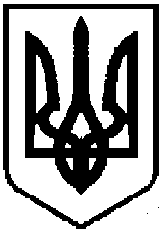 